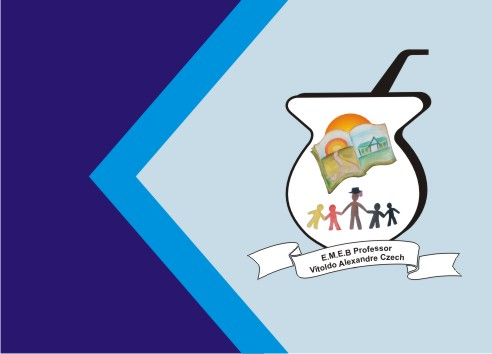 ATIVIDADE DE ARTESTEMA: DOBRADURA FAZ BEM PARA O DESENVOLVIMENTOCONTEUDO: DOBRADURA VAMOS BRINCAR DE FAZER DOBRADURA?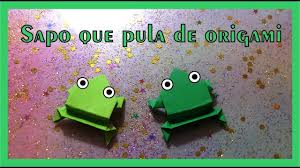 AS DOBRADURAS, TÃO TRADICIONAIS NO MUNDO ORIENTAL, AQUI NO MUNDO OCIDENTAL AINDA É POUCO CONHECIDA, SOBRETUDO OS SEUS BENEFÍCIOS NO DESENVOLVIMENTO DAS CRIANÇAS. A DOBRADURA INSTIGA A CRIATIVIDADE, DESENVOLVE A COORDENAÇÃO MOTORA FINA, A INTELIGÊNCIA ESPACIAL, A MEMÓRIA, A PACIÊNCIA E ESPECIALMENTE DESENVOLVE O PODER DE CONCENTRAÇÃO DOS PEQUENOS, O QUE É UMA AQUISIÇÃO MUITO IMPORTANTE TAMBÉM PARA AS PRÓXIMAS FASES DA VIDA ESCOLAR DAS CRIANÇAS E TAMBÉM PARA A VIDA ADULTA.1- ATIVIDADE: QUERIDOS ALUNOS E FAMÍLIA, NESTA AULA VAMOS CANTAR A MÚSICA DO SAPO CURURU, DEPOIS VAMOS NOS DIVERTIR COM A DOBRADURA DO SAPINHO QUE PULA. ABAIXO SEGUE O PASSO A PASSO PARA VOCÊS FAZEREM A DOBRADURA DO SAPO. DECORE O SAPO COM O QUE VOCÊ TIVER EM CASA. ESTAREI POSTANDO O VÍDEO NO GRUPO DA MÚSICA. 
SAPO CURURUSAPO CURURU
NA BEIRA DO RIO
QUANDO O SAPO CANTA, Ô MANINHA, É PORQUE TEM FRIO
A MULHER DO SAPO
DEVE ESTAR LÁ DENTRO
FAZENDO RENDINHA, Ô MANINHA, PARA O CASAMENTOSAPO CURURU
NA BEIRA DO RIO
QUANDO O SAPO CANTA, Ô MANINHA, É PORQUE TEM FRIO
A MULHER DO SAPO
DEVE ESTAR LÁ DENTRO
FAZENDO RENDINHA, Ô MANINHA, PARA O CASAMENTOSAPO CURURU
NA BEIRA DO RIO
QUANDO O SAPO CANTA, Ô MANINHA, É PORQUE TEM FRIO
A MULHER DO SAPO
DEVE ESTAR LÁ DENTRO
FAZENDO RENDINHA, Ô MANINHA, PARA O CASAMENTO…SEGUE O PASSO A PASSO.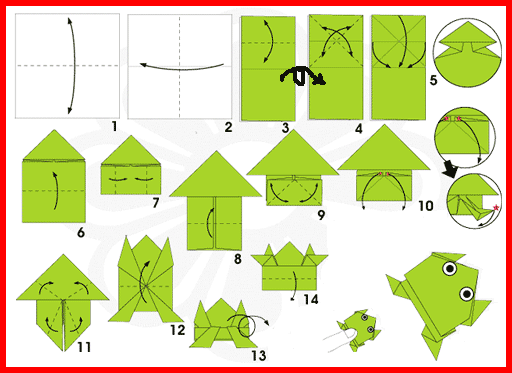 Ótima semana!!